Сводный протокол                                                                                               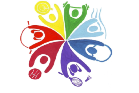 Муниципального этапа Всероссийских соревнований школьников«Президентские состязания» 6 –е классы.Сводный протокол                                                                                               Муниципального этапа Всероссийских соревнований школьников«Президентские состязания» 8–е классы.Сводный протокол                                                                                               Муниципального этапа Всероссийских соревнований школьников«Президентские состязания» 9 –е классы.№№ школычел. бегпр. в дл.пресспод.отжнаклонРезультат место1.МБОУ СОШ № 46578367553245356209992.МБОУ гимназия 45736438714219440254733.МБОУ СОШ № 26694419633370412252844.МАОУ БСОШ № 7672426627340542260725.МБОУ СОШ № 30452364670306372216486.МБОУ СОШ № 22625385501337343219167.МБОУ СОШ № 34480297618314473218278.МБОУ СОШ № 34131844082103801595109.МБОУ СОШ № 447004925575475962892110.МБОУ СОШ № 1163737463234240823935№№ школычел. бегпр. в дл.пресспод.отжнаклонРезультат место1.МБОУ СОШ № 31406389571417425220842.МБОУ гимназия 45442401740342601252623.МАОУ БСОШ № 7263378583230523197774.МБОУ СОШ № 30227441643353522218655.МБОУ СОШ № 22381581723612600289716.МБОУ СОШ № 41360300718495472234537.МБОУ СОШ № 48370503583447442234538.МБОУ СОШ № 1126037668643832920896№№ школычел. бегпр. в дл.пресспод.отжнаклонРезультат место1.МБОУ гимназия 45332560763474576270512.МАОУ БСОШ № 7239485589327462210233.МБОУ СОШ № 3034549772844352625392